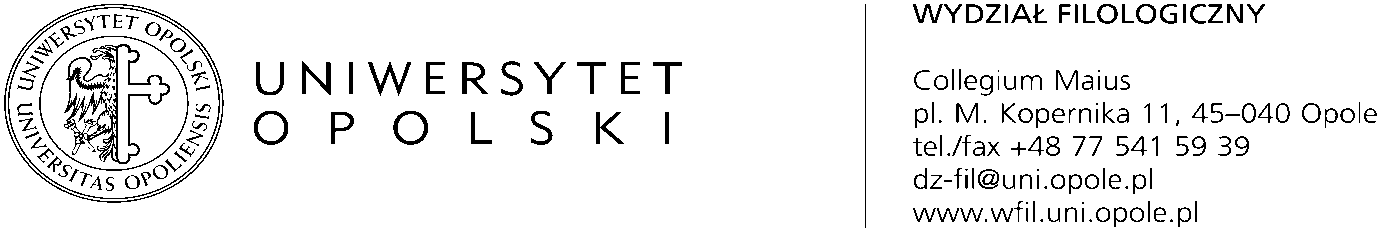 SCHEDULE OF WEEKLY DUTIESCONTINUOUS DIDACTIC INTERNSHIP I – primary school level (School/institution stamp)						(Signature of the supervisor)Student’s name and surname:Index number:Study Programme:English Philology - Teacher Training Programme Faculty of Philology, University of Opole, PolandYear of study: 1Semester: 2Place of the internship (name of the school/institution, address):Name and surname of the teacher-supervisor of the internshipNumber of hours covered……./30Dates of the internshipDateHoursStudent’s duties(detailed description of tasks and duties realized by the intern)Comments